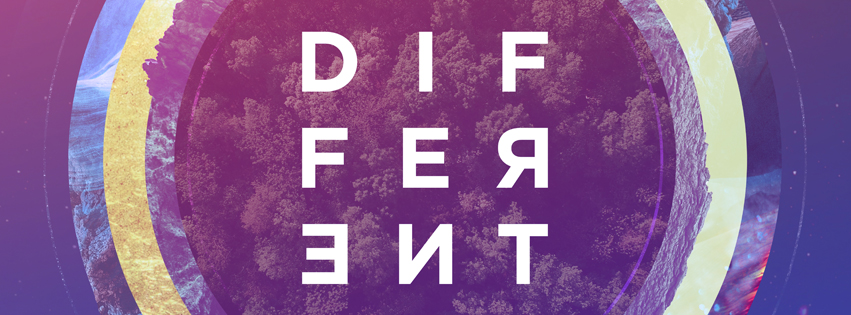 Week 2Different Values in an Unholy CultureINTRODUCTIONThis week we talked about how Christians are to live with different values than the people around them – how we are to be holy. But most of us start off learning how to fit in rather than stand out; talk about something you did in your childhood to fit in.DISCUSSION QUESTIONSRead 1 Peter 1:13. What does it mean to you to set your hope on Jesus coming back?1 Peter 1:14 tells us not to live like we used to live. What are some things that you’ve stopped doing since becoming a Christian? What are some things you still need to stop doing?On Sunday pastor Joel said the key to living a holy life is love. Do you agree? How does that make you different than others around you?How does living your life for eternity help you to make different choices than you would if you just decided things based on what you want now?When you think about love being the key to living a holy life, what changes do you think you need to make in your life?STEPPING FORWARD1 Peter 1:22 tells Christians to “love one another deeply, from the heart”. This week seek out someone you don’t normally spend a lot of time with and find a way to love them deeply. That might mean helping them with a project, making them a treat, or just having a conversation with them. “A new command I give you: Love one another. As I have loved you, so you must love one another. By this everyone will know that you are my disciples, if you love one another.” John 13:34-35